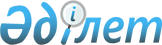 "Әлеуметтік маңызы бар азық-түлік тауарларының тізбесін бекіту туралы" Қазақстан Республикасы Үкіметінің 2010 жылғы 1 наурыздағы № 145 қаулысына өзгеріс енгізу туралы
					
			Күшін жойған
			
			
		
					Қазақстан Республикасы Үкіметінің 2011 жылғы 23 қыркүйектегі № 1089 Қаулысы. Күші жойылды - Қазақстан Республикасы Үкіметінің 2023 жылғы 20 маусымдағы № 489 қаулысымен
      Ескерту. Күші жойылды – ҚР Үкіметінің 20.06.2023 № 489 (алғашқы ресми жарияланған күнінен кейін күнтізбелік он күн өткен соң қолданысқа енгізіледі) қаулысымен.
      Қазақстан Республикасының Үкіметі ҚАУЛЫ ЕТЕДІ: 1. "Әлеуметтік маңызы бар азық-түлік тауарларының тізбесін бекіту туралы" Қазақстан Республикасы Үкіметінің 2010 жылғы 1 наурыздағы № 145 қаулысына (Қазақстан Республикасының ПҮАЖ-ы, 2010 ж., № 20-21, 152-құжат) мынадай өзгеріс енгізілсін:
      көрсетілген қаулымен бекітілген әлеуметтік маңызы бар азық-түлік тауарларының тізбесі осы қаулыға қосымшаға сәйкес жаңа редакцияда жазылсын.
      2. Осы қаулы алғашқы ресми жарияланған күнінен бастап қолданысқа енгізіледі. Әлеуметтік маңызы бар азық-түлік тауарларының тізбесі
					© 2012. Қазақстан Республикасы Әділет министрлігінің «Қазақстан Республикасының Заңнама және құқықтық ақпарат институты» ШЖҚ РМК
				
Қазақстан Республикалық
Премьер-Министрі
К. МәсімовҚазақстан Республикасы
Үкіметінің
2011 жылғы 23 қыркүйектегі
№ 1039 қаулысына
қосымшаҚазақстан Республикасы
Үкіметінің
2010 жылғы 1 наурыздағы
№ 145 қаулысымен
бекітілген
Р/с
№
Тауардың атауы
1
Бірінші сортты бидай ұны
2
Бірінші сортты ұннан жасалған бидай наны
3
Макарон өнімдері: вермишель, рожки, кеспе
4
Жармалар: қарақұмық, сұлы, ұнтақ, арпа және тары
5
Тазартылған күріш
6
Картоп
7
Жаңа піскен көкөністер: асханалық сәбіз, басты пияз, ақ қауданды қырыққабат, асханалық қызылша
8
Ақ қант - құмшекер
9
Өсімдік майы - күнбағыс майы
10
Ет: сиыр еті (жауырын-төс бөлігі), қой еті сүйектерімен, тауық еті, тауық саны
11
Сүт: пастерленген, майлылығы 2,5% және 3,2%
12
Айран: майлылығы 2,5% және 3,2%
13
Сүзбе: майлылығы 5-9%
14
Мәйекті қатты ірімшік
15
Сары май:
- тұздалмаған, майлылығы 72,5% кем емес, толықтырғыштар және өсімдік майлары жоқ;
- өсімдік-сары, сүт майы 49% дейін (спрэд)
16
І-ІІ санатты тауық жұмыртқасы
17
Ac тұзы ("Экстра"-дан басқа)
18
Шай - қара, түйіршіктелген